Mohamed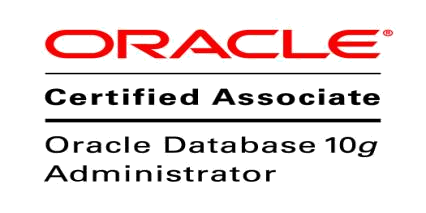 Mohamed.258599@2freemail.com  System Administrator  Qualification Highlights:Professional IT administrator of systems offering two years and eight months    Experience with the following core functions:Writing SQL-Queries on SQL-Servers, Oracle and MS-Access Databases.Creating Crystal Reports on SQL-Servers and MS-Access Databases.Monitored the LAN/WAN network environment including routers, switches, firewalls, Internet access and software applications. Installation, configuration and maintenance of windows servers, system network components. Performed troubleshooting and diagnosis to hardware/software network failures, and provided resolutions. Creating Auto Backup on SQL-Servers, Oracle and MS-Access Databases. Technology Summary:Problem solving: Analytical and decision making skills.Team-worker: Ability to guide and work with others.Quick Learner & Sincere.Ability to perform in any stress related situation.Commitment to any work assigned.Professional Experience:System Administrator at Prime InfoTech LLC, Dubai from October 2014 to till PresentInstallation and Optimization:Installed, optimized and configured new servers and application upgrades in existing network environment as per requirements.Installed and configured secured environments, VPN Internet connectivity of virtualized server environment and clients.Technical Support and Administration:Managed and administered Windows/Linux systems – Performed periodic maintenance, provided technical support and executed systems engineering.Maintained MS Exchange Server – Performed troubleshooting and provided resolutions for server problems.Implemented proper recovery procedures for disasters and administered user- accounts’ mailbox.Maintained the timely back-up of important data and management resources.Assisted in the timely recovery of data lost due to software crash or hardware failure.Conducted periodic performance tests on existing servers.Educational Qualifications:Master of Computer Applications under Anna University – Chennai in Tamil Nadu, India on 2013.Bachelor of Computer Applications under Periyar University – Salem in Tamil Nadu, India on 2010.Certification:Oracle Certified Associate(OCA) in Oracle 10g.Visa Status:Employment Visa /Transferable.Reference:References are available on request.Personal Information:D e c l a r a t i o nI hereby declare that all the information given above is true to the best of my knowledge and belief. Given an opportunity, I shall do the job to the satisfaction of my superiors.Hardware:Assembling switches, routers and networkingOperating Systems:Windows Platform, Linux OSSoftware:SQL Server, Oracle Server , MS OfficeDatabase Operations:Installing, upgrading and migration of Oracle database,Backup and Recovery, RestoreDatabase Tools:RMAN, EXP, IMP, Data Pump (EXPDP , IMPDP),OEM,AWR, ADDM, Flash Back Recovery.Core Competencies:Date Of Birth:21-06-1989Nationality:IndianMarital Status:SingleSex:Male